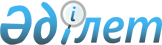 О внесении изменений и дополнений в приказ Министра образования и науки Республики Казахстан от 18 июня 2013 года № 229 "Об утверждении типовых правил деятельности видов организаций образования для детей-сирот и детей, оставшихся без попечения родителей"Приказ и.о. Министра образования и науки Республики Казахстан от 23 мая 2018 года № 222. Зарегистрирован в Министерстве юстиции Республики Казахстан 8 июня 2018 года № 17024.
      В соответствие с подпунктом 44-5) статьи 5 Закона Республики Казахстан от 27 июля 2007 года "Об образовании" ПРИКАЗЫВАЮ:
      1. Внести в приказ Министра образования и науки Республики Казахстан от 18 июня 2013 года № 229 "Об утверждении типовых правил деятельности видов организаций образования для детей-сирот и детей, оставшихся без попечения родителей" (зарегистрирован в Реестре государственной регистрации нормативных правовых актов под № 8544, опубликован 4 сентября 2013 года в газете "Казахстанская правда" № 265 (27539)) следующие изменения и дополнения:
      в приложении 1 к указанному приказу:
      в Типовые правила деятельности детских домов:
      дополнить пунктом 2-1 следующего содержания:
      "2-1. В случае неукомплектованности детские дома могут быть реорганизованы в один из типов организаций образования для детей-сирот и детей, оставшихся без попечения родителей, указанных в пункте 9 номенклатуры видов организаций образования, утвержденной приказом Министра образования и науки Республики Казахстан от 22 февраля 2013 года № 50 (зарегистрирован в Реестре государственной регистрации нормативных правовых актов под № 8390).";
      в приложении 2 к указанному приказу:
      в Типовые правила деятельности детских домов для детей с особыми образовательными потребностями:
      дополнить пунктом 2-1 следующего содержания:
      "2-1. В случае неукомплектованности детские дома могут быть реорганизованы в один из типов организаций образования для детей-сирот и детей, оставшихся без попечения родителей, указанных в пункте 9 номенклатуры видов организаций образования, утвержденной приказом Министра образования и науки Республики Казахстан от 22 февраля 2013 года № 50 (зарегистрирован в Реестре государственной регистрации нормативных правовых актов под № 8390).";
      в приложении 3 к указанному приказу:
      в Типовые правила деятельности школ-интернатов для детей-сирот и детей, оставшихся без попечения родителей:
      дополнить пунктом 2-1 следующего содержания:
      "2-1. В случае неукомплектованности школы-интернаты могут быть реорганизованы в один из типов организаций образования для детей-сирот и детей, оставшихся без попечения родителей, указанных в пункте 9 номенклатуры видов организаций образования, утвержденной приказом Министра образования и науки Республики Казахстан от 22 февраля 2013 года № 50 (зарегистрирован в Реестре государственной регистрации нормативных правовых актов под № 8390).";
      в приложении 4 к указанному приказу:
      в Типовые правила деятельности приютов:
      дополнить пунктом 3-1 следующего содержания:
      "3-1. В случае неукомплектованности приюты могут быть реорганизованы в один из типов организаций образования для детей-сирот и детей, оставшихся без попечения родителей, указанных в пункте 9 номенклатуры видов организаций образования, утвержденной приказом Министра образования и науки Республики Казахстан от 22 февраля 2013 года № 50 (зарегистрирован в Реестре государственной регистрации нормативных правовых актов под № 8390).";
      в приложении 5 к указанному приказу:
      в Типовые правила деятельности детских домов семейного типа:
      дополнить пунктом 2-1 следующего содержания:
      "2-1. В случае неукомплектованности детские дома могут быть реорганизованы в один из типов организаций образования для детей-сирот и детей, оставшихся без попечения родителей, указанных в пункте 9 номенклатуры видов организаций образования, утвержденной приказом Министра образования и науки Республики Казахстан от 22 февраля 2013 года № 50 (зарегистрирован в Реестре государственной регистрации нормативных правовых актов под № 8390).";
      в приложении 6 к указанному приказу:
      в Типовые правила деятельности Центров адаптации несовершеннолетних:
      дополнить пунктом 1-1 следующего содержания:
      "1-1. В случае неукомплектованности Центры могут быть реорганизованы в один из типов организаций образования для детей-сирот и детей, оставшихся без попечения родителей, указанных в пункте 9 номенклатуры видов организаций образования, утвержденной приказом Министра образования и науки Республики Казахстан от 22 февраля 2013 года № 50 (зарегистрирован в Реестре государственной регистрации нормативных правовых актов под № 8390).";
      в приложении 7 к указанному приказу:
      в Типовые правила деятельности Центров поддержки детей, находящихся в трудной жизненной ситуации:
      пункт 6 исключить:
      дополнить пунктами 6-1, 6-2 и 6-3 следующего содержания:
      "6-1. Центр может быть создан на базе организаций образования для детей-сирот и детей, оставшихся без попечения родителей, указанных в пункте 9 номенклатуры видов организаций образования, утвержденной приказом Министра образования и науки Республики Казахстан от 22 февраля 2013 года № 50 (зарегистрирован в Реестре государственной регистрации нормативных правовых актов под № 8390).";
      6-2. В ночное время, выходные или праздничные дни несовершеннолетние, помещаются в Центр на основании акта о приеме несовершеннолетнего в Центр поддержки детей, находящихся в трудной жизненной ситуации по форме, согласно приложению к настоящим Правилам.
      6-3. Для решения вопроса о дальнейшем содержании либо устройстве несовершеннолетних, сотрудниками Центра в течение трех рабочих дней направляется информация в органы опеки и попечительства, обосновывающая наличие признаков безнадзорности, беспризорности либо насилия, жестокого обращения угрозы жизни и здоровью ребенка.";
      пункт 7 изложить в следующей редакции:
      "7. Выдача направления в Центр осуществляется управлением образования области, столицы и города республиканского значения в течение трех рабочих дней на основании заключения органа, осуществляющего функции государства по опеке и попечительству, подтверждающее нахождение семьи (ребенка) в трудной жизненной ситуации.
      Консультативная помощь самостоятельно и добровольно обратившимся детям и их законным представителям оказывается без направления управления образования.";
      пункт 8 изложить в следующей редакции:
      "8. Центр создается для детей дошкольного и школьного возраста.
      В Центре организуются до пяти разновозрастных групп для детей от 3 до 18 лет, количеством не более 15 человек.";
      пункт 11 изложить в следующей редакции:
      "11. Несовершеннолетние находятся в Центре не более шести месяцев для оказания им помощи и решения вопросов их дальнейшего устройства, в случае невозможности устройства на воспитание в семью, до совершеннолетия.";
      пункт 13 изложить в следующей редакции:
      "13. Организация проживания воспитанников осуществляется согласно Санитарным правилам "Санитарно-эпидемиологические требования к объектам образования", утвержденным приказом Министра здравоохранения Республики Казахстан от 16 августа 2017 года № 611 (зарегистрирован в Реестре государственной регистрации нормативных правовых актов под № 15681).".
      дополнить приложением согласно приложению к настоящему приказу;
      в приложении 8 к указанному приказу:
      в Типовые правила деятельности школ-интернатов для детей-сирот и детей, оставшихся без попечения родителей, с особыми образовательными потребностями:
      дополнить пунктом 2-1 следующего содержания:
      "2-1. В случае неукомплектованности школы-интернаты могут быть реорганизованы в один из типов организаций образования для детей-сирот и детей, оставшихся без попечения родителей, указанных в пункте 9 номенклатуры видов организаций образования, утвержденной приказом Министра образования и науки Республики Казахстан от 22 февраля 2013 года № 50 (зарегистрирован в Реестре государственной регистрации нормативных правовых актов под № 8390).".
      2. Комитету по охране прав детей Министерства образования и науки Республики Казахстан (Оршубеков Н.А.) в установленном законодательством Республики Казахстан порядке обеспечить:
      1) государственную регистрацию настоящего приказа в Министерстве юстиции Республики Казахстан;
      2) в течение десяти календарных дней со дня государственной регистрации настоящего приказа направление его копии в бумажном и электронном виде на казахском и русском языках в Республиканское государственное предприятие на праве хозяйственного ведения "Республиканский центр правовой информации" для официального опубликования и включения в Эталонный контрольный банк нормативных правовых актов Республики Казахстан;
      3) в течение десяти календарных дней после государственной регистрации настоящего приказа направление его копии на официальное опубликование в периодические печатные издания;
      4) размещение настоящего приказа после его официального опубликования на интернет-ресурсе Министерства образования и науки Республики Казахстан;
      5) в течение десяти рабочих дней после государственной регистрации настоящего приказа представление в Департамент юридической службы и международного сотрудничества Министерства образования и науки Республики Казахстан сведений об исполнении мероприятий, предусмотренных подпунктами 1), 2), 3) и 4) настоящего пункта.
      3. Контроль за исполнением настоящего приказа возложить на курирующего вице-министра образования и науки Республики Казахстан.
      4. Настоящий приказ вводится в действие по истечении десяти календарных дней после дня его первого официального опубликования. Акт о приеме несовершеннолетнего в Центр поддержки детей, находящихся в трудной жизненной ситуации
             "____" ____________ 20 __ г. Город, район ____________________________________
       Я, _______________________________________________________________________
                               (должность, фамилия и инициалы)
       составил/а настоящий акт о том, что в ____ час. ____ мин. в ______________________
________________________________________________________________________________
                               (наименование Центра)
________________________________________________________________________________
       (фамилия, имя, отчество (при его наличии), место работы, должность, место
             жительства, телефон, лица доставившего несовершеннолетнего)
________________________________________________________________________________
доставлен несовершеннолетний, обнаруженный ______________________________________
                                                       (место, время и
________________________________________________________________________________
                   обстоятельства обнаружения несовершеннолетнего)
       Приметы несовершеннолетнего ______________________________________________
                                     (рост, вес, примерный возраст, обнаружение
________________________________________________________________________________
       особых примет (родинки, шрамы), наличие свежих ран на теле, признаки
                         насильственных действий)
       У несовершеннолетнего изъяты: ______________________________________________
                                           (вещи, ценности, документы, подлежащие
________________________________________________________________________________
                               возврату при выбытии)
________________________________________________________________________________
________________________________________________________________________________
       Удалось установить ________________________________________________________
                               (фамилия, имя, отчество (при его наличии), возраст
________________________________________________________________________________
       несовершеннолетнего, его родителей, лиц, их заменяющих, место жительства,
________________________________________________________________________________
                         работы, должность родителей)
________________________________________________________________________________
             (ребенок внешне здоров, болен, имеет телесные повреждения)
________________________________________________________________________________
       Подпись __________________________________________________________________
                   (должность, звание, фамилия, имя, отчество(при его наличии),
                                     составившего акт)
________________________________________________________________________________
                   (фамилия лица, доставившего несовершеннолетнего)
					© 2012. РГП на ПХВ Республиканский центр правовой информации Министерства юстиции Республики Казахстан
				
      Исполняющая обязанности
министра образования и науки
Республики Казахстан

Б. Асылова
Приложение
к приказу Министра
образования и науки
Республики Казахстан
от 23 мая 2018 года № 222
Приложение
к Типовым правилам
деятельности Центров
поддержки детей, находящихся
в трудной жизненной ситуации
Форма